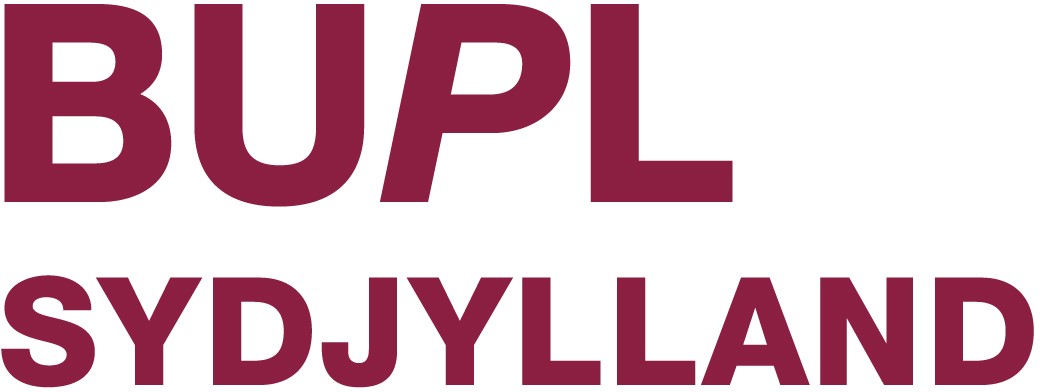 Afregning af rejseudgifter og udlæg for BUPL SydjyllandDe grå felter udfyldesBUPL Sydjylland, Gejlhavegård 14B, 6000 Kolding – Tlf. 3546 5400 – sydjylland@bupl.dk – www.bupl.dk/sydjyllandBELØBSMODTAGERBELØBSMODTAGERBELØBSMODTAGERBELØBSMODTAGERBELØBSMODTAGERBELØBSMODTAGERBELØBSMODTAGERCpr. nr.Navn:AdressePostnr./ByBank reg.nr.Bank konto nr.Bank konto nr.AKTIVITETAKTIVITETAKTIVITETAKTIVITETAKTIVITETFor BUPL Sydjylland har jeg deltaget iFor BUPL Sydjylland har jeg deltaget iI perioden frad.	/tild.	/20REJSEREGNSKABREJSEREGNSKABREJSEREGNSKABREJSEREGNSKABREJSEREGNSKABREJSEREGNSKABREJSEREGNSKABRejst fra (gade/postnr./by)Rejst til (gade/postnr./by)….. og retur….. og retur….. og retur….. og retur….. og retur….. og retur….. og returKm-penge (registreringspligtige)Km-penge (registreringspligtige)antal kmá kr.6311UDLÆGUDLÆGUDLÆGUDLÆGUDLÆGUDLÆGUDLÆGAndre rejseudgifter iflg. bilag (bilag skal vedhæftes opgørelsen)Andre rejseudgifter iflg. bilag (bilag skal vedhæftes opgørelsen)Andre rejseudgifter iflg. bilag (bilag skal vedhæftes opgørelsen)Andre rejseudgifter iflg. bilag (bilag skal vedhæftes opgørelsen)Andre rejseudgifter iflg. bilag (bilag skal vedhæftes opgørelsen)Andre rejseudgifter iflg. bilag (bilag skal vedhæftes opgørelsen)Andre rejseudgifter iflg. bilag (bilag skal vedhæftes opgørelsen)TaxaTaxaTaxaTaxaTaxa6312Tog/busTog/busTog/busTog/busTog/bus6313FlyFlyFlyFlyFly6314BillejeBillejeBillejeBillejeBilleje6315Færge/broFærge/broFærge/broFærge/broFærge/bro6316ParkeringsafgiftParkeringsafgiftParkeringsafgiftParkeringsafgiftParkeringsafgift6317FortæringFortæringFortæringFortæringFortæring6339AndetAndetAndetAndetAndetI alt til indsætning på ovennævnte konto …………………………………………...Bemærk:Pengene går direkte ind på din konto - uden yderligere besked fra BUPLI alt til indsætning på ovennævnte konto …………………………………………...Bemærk:Pengene går direkte ind på din konto - uden yderligere besked fra BUPLI alt til indsætning på ovennævnte konto …………………………………………...Bemærk:Pengene går direkte ind på din konto - uden yderligere besked fra BUPLI alt til indsætning på ovennævnte konto …………………………………………...Bemærk:Pengene går direkte ind på din konto - uden yderligere besked fra BUPLI alt til indsætning på ovennævnte konto …………………………………………...Bemærk:Pengene går direkte ind på din konto - uden yderligere besked fra BUPLI alt til indsætning på ovennævnte konto …………………………………………...Bemærk:Pengene går direkte ind på din konto - uden yderligere besked fra BUPLAttestationModtagers kvittering